Voor Zaterdag 11 November 2023 18.00 uur sturen naarE. Wagemakers, Beukenlaan 25, 4751JC, Oud-Gastel.Of per e-mail npvbrabantzeeland@ziggo.nl (Inschrijfformulieren die na deze datum/tijd worden ontvangen,zullen helaas moeten worden geweigerd)Kweek nr.Kweek nr.Geb.datum(Jeugdinzenders)NaamNaamEnkeling  leden NPVX€  2.50AdresAdresStel        leden NPVx€  5.00PostcodePostcodeStam      leden NPVx€ 10.00WoonplaatsWoonplaatsEnkeling niet leden NPVx€  3.00LandLandStel niet leden NPVx€  6.00TelefoonTelefoonStamniet leden NPVx€ 12.00e-maile-mailFrietwagen x€  7.50Lid RayonLid RayonLid RayonLid RayonLid RayonLid RayonLid RayonCatalogus/portoCatalogus/portoCatalogus/portoCatalogus/porto€ 4,00Bra/Ze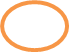 LimM.N.Ereprijs, gift, sponsoringEreprijs, gift, sponsoringEreprijs, gift, sponsoringEreprijs, gift, sponsoringN.N.O.N.Z&N.H.TotaalTotaalTotaalTotaalRekeningnummerPenningmeesterSVPK Brabant/ZeelandRekeningnummerPenningmeesterSVPK Brabant/ZeelandRekeningnummerPenningmeesterSVPK Brabant/ZeelandRekeningnummerPenningmeesterSVPK Brabant/ZeelandRekeningnummerPenningmeesterSVPK Brabant/ZeelandIBAN: NL 12 RABO 0198253095IBAN: NL 12 RABO 0198253095IBAN: NL 12 RABO 0198253095IBAN: NL 12 RABO 0198253095Gestort #Gestort #  Cash #RekeningnummerPenningmeesterSVPK Brabant/ZeelandRekeningnummerPenningmeesterSVPK Brabant/ZeelandRekeningnummerPenningmeesterSVPK Brabant/ZeelandRekeningnummerPenningmeesterSVPK Brabant/ZeelandRekeningnummerPenningmeesterSVPK Brabant/ZeelandIBAN: NL 12 RABO 0198253095IBAN: NL 12 RABO 0198253095IBAN: NL 12 RABO 0198253095IBAN: NL 12 RABO 0198253095# U kunt ook uw inschrijfgeld ook overmaken op bovenstaande rekeningnummerU kunt inbreng op vrijdagavond 24 november van 18.00 uur tot 19.30 (geeft u dit aan op het inschrijfformulier) uur in het wedstrijdlokaal.  Ja  Klasse nr.  Soort vogel   ENK.STELSTAMVerzekerdbedrag+ KooiVOORBEELD voor het invullen VOORBEELD voor het invullen VOORBEELD voor het invullen VOORBEELD voor het invullen VOORBEELD voor het invullen Verzekerdbedrag+ Kooi4.441.001Fife Fancy lipochroom intensief  (enkeling)4€ 1004.441.001Fife Fancy lipochroom intensief  ( stel = 2 vogels)1€ 754.441.001Fife Fancy lipochroom intensief  ( stam= 4 vogels)1€ 100  Klasse nr.  Soort vogel   ENK.STELSTAMVerzekerdbedrag  Klasse nr.  Soort vogel ENK.STELSTAMVerzekerdbedrag